/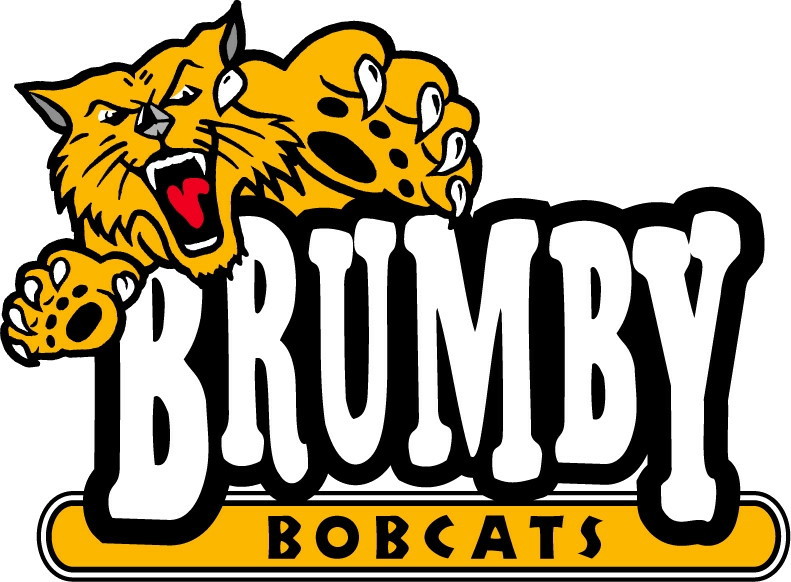 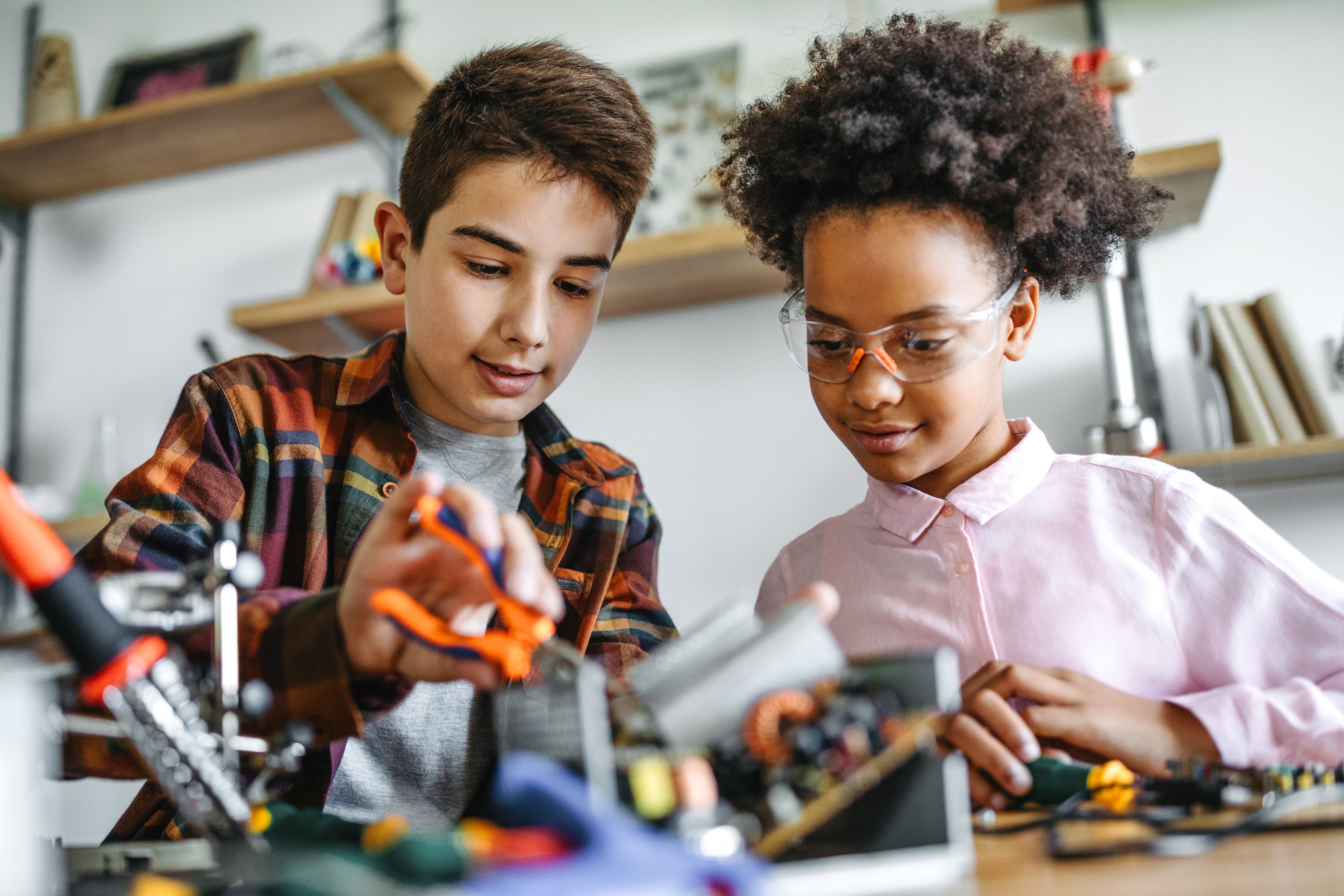 